VSTUPNÍ ČÁSTNázev komplexní úlohy/projektuMěření dílu VIKód úlohy23-u-3/AD94Využitelnost komplexní úlohyKategorie dosaženého vzděláníH (EQF úroveň 3)L0 (EQF úroveň 4)Skupiny oborů23 - Strojírenství a strojírenská výrobaVazba na vzdělávací modul(y)Praktické měření strojírenských součástíŠkolaVyšší odborná škola a Střední průmyslová škola Žďár nad Sázavou, Studentská, Žďár nad SázavouKlíčové kompetenceKompetence k učení, Kompetence k řešení problémů, Matematické kompetence, Digitální kompetenceDatum vytvoření12. 07. 2019 11:42Délka/časová náročnost - Odborné vzdělávání12Délka/časová náročnost - Všeobecné vzděláváníPoznámka k délce úlohyRočník(y)3. ročníkŘešení úlohyskupinovéDoporučený počet žáků10Charakteristika/anotaceKomplexní úloha  je určena pro odborné zaměření strojírenství. Připravuje žáky na čtení technické dokumentace především výkresů a jejich porozumění. Cílem je naučit žáky volbu měřidel dle požadované přesnosti rozměrů na měřeném dílu. Vyhledání jednotlivých tolerancí daného rozměru, správnost měření a vyhodnocení. Směřuje k technickému myšlení, které je základem pro všechny technické obory. Využívá znalostí tolerování na výkresové dokumentaci, vyhledávání ve Strojnických tabulkách, používání a volbu správných měřidel a čtení technologických postupů.JÁDRO ÚLOHYOčekávané výsledky učeníŽák:rozlišuje veličiny a jednotky popíše metody měřeníurčí rozdělení měřidel zobrazí součástí na výkrese podle pohledůorientuje se v strojnických tabulkáchdodržuje zásady správného měřenívyhodnotí měřený rozměrseznámí se s měřením na CNC měřícím stroji a tvorbou programu CNCpopíše měření a tvorbu protokolu na CNC měřícím strojiSpecifikace hlavních učebních činností žáků/aktivit projektu vč. doporučeného časového rozvrhuŽáci se orientují v technické dokumentaci, a orientují se v Strojnických tabulkách. Rozčlení a popíší druhy měřidel a jejich použití pro konkrétní rozměr, správně změří a odečtou na měřidle požadovanou hodnotu. Naměřenou hodnotu zapíší do měřícího protokolu a hodnotu vyhodnotí. Žáci se seznámi s měřením na CNC měřícím stroji.Časový rozvrh:2 hodin teoretická část – výukaveličiny a jednotkydruhy měřidel - rozdělenípřesnost měřidelpráce se Strojnickými tabulkami2 hodin teoretická část – výuka - ukázkaobsluha CNC měřícího strojetvorba programuměření a protokol měření6 hodin praktická část – splnění komplexní úlohyvolba měřidlazajištění podmínek správného měřeníměření rozměručtení hodnot na měřidlezapsání do měřícího protokolu - vyhodnocení2 hodin praktická část - ukázkaměření na CNC měřícím strojiMetodická doporučeníMěření vyrobeného dílu je komplexní úloha, která obsahuje část teoretickou a část praktickou, které jsou zahrnuty v oblasti vyhodnocování kvality výroby z hlediska rozměrové přesnosti při ručním a strojním obrábění. Žáci samostatně zvolí měřidlo pro měřený rozměr, změří a přečtou naměřenou hodnotu měřeného rozměru.Hodnotu zapíší do protokolu měření a vyhodnotí hodnotu s mezními úchylkami.Způsob realizaceRealizace nebo provedení této komplexní úlohy je realizováno na měřící laboratoři.PomůckyPracovní list č. 1 – teoretická částvýkresová dokumentaceměřidlaStrojnické tabulkyPracovní list č. 2 – praktická částvýkresová dokumentacevýrobek – díl pro měřeníprotokol měřenívyhledávání v tabulkáchrozbor uloženíPracovní list č. 3 – teoretická a praktická částCNC měřeníprotokol CNC měřenívideoVÝSTUPNÍ ČÁSTPopis a kvantifikace všech plánovaných výstupůTeoretická část:čtení výkresové dokumentacerozčlení  měřidla podle účelu a jejich volbuvyhledávání v Strojnických tabulkách požadované hodnotyPraktická část:měření dílu dle výkresové dokumentacezáznam do protokolu měřenívyhodnocení rozměrůzáznam hodnot do vyhledávání v tabulkáchprovést rozbor uloženíKritéria hodnoceníHodnotí se známkou:Stupeň 1 (výborný)Žák operuje s požadovanými termíny, veličinami a symboly uceleně, přesně a úplně a objasní vztahy a zákonitosti mezi nimi.Stupeň 2 (chvalitebný)Žák operuje s požadovanými termíny, veličinami a symboly v podstatě uceleně, přesně a úplně a objasní vztahy a zákonitosti mezi nimi.Stupeň 3 (dobrý)Žák má v ucelenosti, přesnosti a úplnosti osvojení požadovaných termínů, veličin, symbolů a zákonitostí nepodstatné mezeryStupeň 4 (dostatečný)Žák má v ucelenosti, přesnosti a úplnosti osvojení požadovaných termínů, veličin, symbolů a zákonitostí závažné mezery.Stupeň 5 (nedostatečný)Žák si požadované termíny, veličiny, symboly a zákonitosti neosvojil uceleně, přesně a úplně, má v nich závažné a značné mezery.Do celkového hodnocení žáka učitel zahrne:aktivitu na vyučovánísprávnost používané terminologiesamostatnostvěcná správnost plnění zadaných úkolůsprávnost výběru měřidelsprávnost metody měřenívyhodnocení naměřených hodnotdodržování časového plánu vypracování zadáníestetické zpracování zadáníDoporučená literaturaLEINVEBER, Jan. VÁVRA, Pavel. Strojnické tabulky. Úvaly: Albra, 2017. ISBN 978-80-7361-111-8.Poznámky1) Délka/časová náročnostDoporučené rozvržení hodin:teoretické vyučování: 4 hodinypraktické vyučování: 8 hodinObsahové upřesněníOV RVP - Odborné vzdělávání ve vztahu k RVPPřílohyPracovni-list-1-Mereni-meridla.docxPracovni-list-2-Merici-protokol.xlsxPracovni-list-2-Vyhledavani-v-tabulkach.xlsxPracovni-list-2-Rozbor-ulozeni.xlsxPracovni-list-3-Postup-CNC-mereni.docxProtokol-CNC-mereni.pdfReseni-KU.docxMateriál vznikl v rámci projektu Modernizace odborného vzdělávání (MOV), který byl spolufinancován z Evropských strukturálních a investičních fondů a jehož realizaci zajišťoval Národní pedagogický institut České republiky. Autorem materiálu a všech jeho částí, není-li uvedeno jinak, je Rudolf Houf. Creative Commons CC BY SA 4.0 – Uveďte původ – Zachovejte licenci 4.0 Mezinárodní.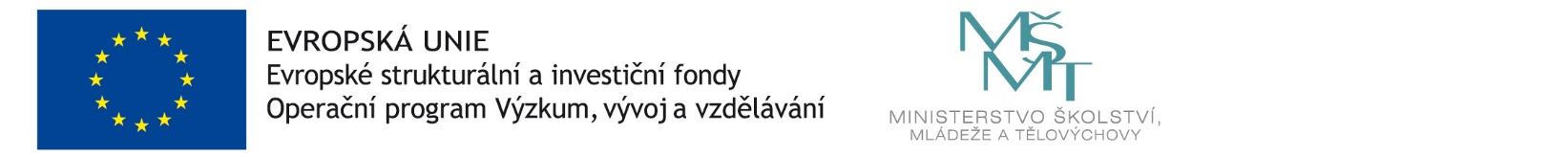 